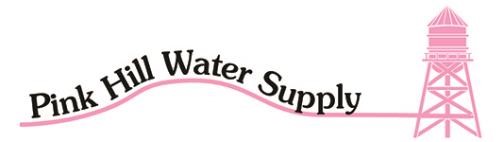 P.O. BOX 224 BELLS, TX, 75414 SpecialDIRECTORS MEETING AGENDA TUESDAY   JANUARY 30TH 2018   6:00 PM MEETING CALLED TO ORDER AND A QUORUM ESTABLISHED. ADOPT ELECTION PROCEDURES FOR UPCOMING ELECTION AT THE ANNUAL MEETINGADJOURN MEETING. 